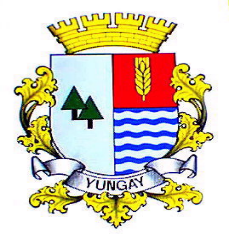 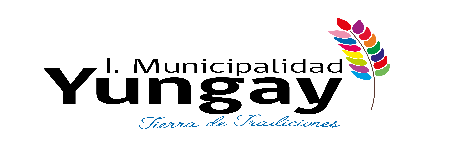 FICHA DE POSTULACIÓN BECA DE EDUCACIÓN SUPERIOR    “ILUSTRE MUNICIPALIDAD DE YUNGAY”ANTECEDENTES PERSONALESANTECEDENTES ACADÉMICOS BENEFICIOS ESTUDIANTES CON QUE CUENTAFecha de Postulación _________________________________________________                                                                                 Firma PostulanteNombre CompletoCédula de Identidad Fecha de NacimientoNº Cuenta de AhorroBancoDomicilio FamiliarDomicilio AcadémicoTeléfonoEmailCursoCarreraUniversidad Sede Año de IngresoDuración de la CarreraPromedio General de Notas Año anterior Nombre del BeneficioEn que ConsisteQuien lo OtorgaObservaciónNombre del BeneficioEn que ConsisteQuien lo OtorgaObservaciónNombre del BeneficioEn que ConsisteQuien lo OtorgaObservaciónNombre del BeneficioEn que ConsisteQuien lo OtorgaObservación